MATHEMATICS	STAGE 3TEACHING AND LEARNING OVERVIEWTEACHING AND LEARNING EXPERIENCESAll assessment tasks should be written in red and planning should be based around developing the skills to complete that task.TERM: WEEK:  3STRAND:  Number and AlgebraSUB-STRAND: Fractions and Decimals 1WORKING MATHEMATICALLY: MA3-1WM, MA3-2WM, MA3-3WMOUTCOMES: MA3-7NAOUTCOMES: MA3-7NACompares, orders and calculates with fractions, decimals and percentages.Compares, orders and calculates with fractions, decimals and percentages.Compares, orders and calculates with fractions, decimals and percentages.CONTENT: CONTENT: Investigate strategies to solve problems involving addition and subtraction of fractions with the same denominatorExpress mixed numerals as improper fractions and vice versa, through the use of diagrams and number lines, leading to a mental strategyModel and represent a whole number added to a proper fraction,Use diagrams, and mental and written strategies, to subtract a unit fraction from any whole number including 1Use estimation to verify that an answer is reasonable (Problem Solving, Reasoning)Investigate strategies to solve problems involving addition and subtraction of fractions with the same denominatorExpress mixed numerals as improper fractions and vice versa, through the use of diagrams and number lines, leading to a mental strategyModel and represent a whole number added to a proper fraction,Use diagrams, and mental and written strategies, to subtract a unit fraction from any whole number including 1Use estimation to verify that an answer is reasonable (Problem Solving, Reasoning)Investigate strategies to solve problems involving addition and subtraction of fractions with the same denominatorExpress mixed numerals as improper fractions and vice versa, through the use of diagrams and number lines, leading to a mental strategyModel and represent a whole number added to a proper fraction,Use diagrams, and mental and written strategies, to subtract a unit fraction from any whole number including 1Use estimation to verify that an answer is reasonable (Problem Solving, Reasoning)ASSESSMENT FOR LEARNING(PRE-ASSESSMENT)ASSESSMENT FOR LEARNING(PRE-ASSESSMENT)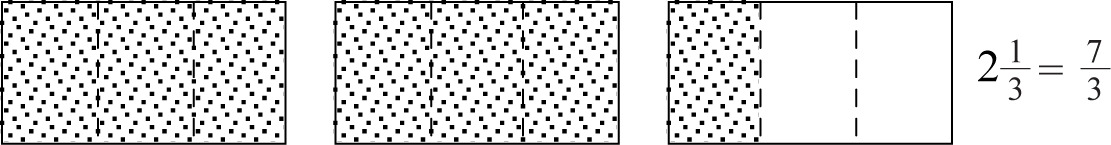 Give students these cards and see if they can represent different mixed fractionsGive students these cards and see if they can represent different mixed fractionsGive students these cards and see if they can represent different mixed fractionsWARM UP / DRILLWARM UP / DRILLIpad app- “Quick Fractions” Fraction flash cards- students have to say which fraction is >, < or =Ipad app- “Quick Fractions” Fraction flash cards- students have to say which fraction is >, < or =Ipad app- “Quick Fractions” Fraction flash cards- students have to say which fraction is >, < or =TENS ACTIVITYNEWMAN’S PROBLEMINVESTIGATION TENS ACTIVITYNEWMAN’S PROBLEMINVESTIGATION Jake decided to go for a run, He ran 8 3/12 Kilometres and walked 5 1/12 Kilometres. How much further did he run then walk? Jake decided to go for a run, He ran 8 3/12 Kilometres and walked 5 1/12 Kilometres. How much further did he run then walk? Jake decided to go for a run, He ran 8 3/12 Kilometres and walked 5 1/12 Kilometres. How much further did he run then walk? QUALITY TEACHING ELEMENTSQUALITY TEACHING ELEMENTSINTELLECTUAL QUALITYQUALITY LEARNING ENVIRONMENTSIGNIFICANCEQUALITY TEACHING ELEMENTSQUALITY TEACHING ELEMENTSDeep knowledge Deep understandingProblematic knowledgeHigher-order thinkingMetalanguageSubstantive communicationExplicit quality criteriaEngagementHigh expectationsSocial supportStudents’ self-regulationStudent directionBackground knowledgeCultural knowledgeKnowledge integrationInclusivity ConnectednessNarrativeRESOURCESRESOURCESIpad’s,, flash cards, Ipad’s,, flash cards, Ipad’s,, flash cards, WHOLE CLASS INSTRUCTION MODELLED ACTIVITIESGUIDED & INDEPENDENT ACTIVITIESGUIDED & INDEPENDENT ACTIVITIESUse a number line to demonstrate where several mixed numerals fall. Emphasise the whole number. http://www.studyladder.com.au/learn/mathematics/activity/ 20560?retUrl=%2Flearn%2Fmathematics%2Ftopic%2Ffractions-and-decimals-444Discuss when would you need to use a mixed fraction. Then demonstrate how to convert improper fractions into proper fractions.http://www.studyladder.com.au/learn/mathematics/activity/ 4512?retUrl=%2Flearn%2Fmathematics%2Ftopic%2Ffractions-and-decimals-444Complete the fraction challenge as a class http://www.mathplayground.com/wpdatabase/wpindex.htmlLEARNING SEQUENCERemediationS2 or Early S3Students identify flash cards and sort the fractions into piles of: Proper, Improper and mixed fractions. Use a number line to demonstrate where several mixed numerals fall. Emphasise the whole number. http://www.studyladder.com.au/learn/mathematics/activity/ 20560?retUrl=%2Flearn%2Fmathematics%2Ftopic%2Ffractions-and-decimals-444Discuss when would you need to use a mixed fraction. Then demonstrate how to convert improper fractions into proper fractions.http://www.studyladder.com.au/learn/mathematics/activity/ 4512?retUrl=%2Flearn%2Fmathematics%2Ftopic%2Ffractions-and-decimals-444Complete the fraction challenge as a class http://www.mathplayground.com/wpdatabase/wpindex.htmlLEARNING SEQUENCES3Students create their own word problems using a whole number added to a mixed fraction.Mixed Fraction card game: students (In pairs) get three cards and have to make a mixed fraction e.g. 2 2/3, students then turn over their fraction to see who has the largest fraction.Students run on a running track, the track is a square with 4 equal sides (each side around 20 metres) students then track how far they can run in 5 minutes counting each side in their total. Their total will be /4 because there are 4 sides. If they run 24 sides then their score will be 24/4. When you get back to class students write how many sides they ran and then write it as a mixed fraction e.g. 24/4 or I ran 6 whole lapsInvestigation: How many laps can you run in two minutes? Create a short course and students record how many laps they can complete in two minutes i.e 2 ¾ lapsDiscuss where they think a ¼ lap, 1/3 lap, 2/3 lap is. Use a number line to demonstrate where several mixed numerals fall. Emphasise the whole number. http://www.studyladder.com.au/learn/mathematics/activity/ 20560?retUrl=%2Flearn%2Fmathematics%2Ftopic%2Ffractions-and-decimals-444Discuss when would you need to use a mixed fraction. Then demonstrate how to convert improper fractions into proper fractions.http://www.studyladder.com.au/learn/mathematics/activity/ 4512?retUrl=%2Flearn%2Fmathematics%2Ftopic%2Ffractions-and-decimals-444Complete the fraction challenge as a class http://www.mathplayground.com/wpdatabase/wpindex.htmlLEARNING SEQUENCEExtension Early S4Students begin to add improper fractions with the same denominator, and adding mixed fractions with the same denominator. Encourage students to use the mixed fraction diagrams used in the pre assessment. Use a number line to demonstrate where several mixed numerals fall. Emphasise the whole number. http://www.studyladder.com.au/learn/mathematics/activity/ 20560?retUrl=%2Flearn%2Fmathematics%2Ftopic%2Ffractions-and-decimals-444Discuss when would you need to use a mixed fraction. Then demonstrate how to convert improper fractions into proper fractions.http://www.studyladder.com.au/learn/mathematics/activity/ 4512?retUrl=%2Flearn%2Fmathematics%2Ftopic%2Ffractions-and-decimals-444Complete the fraction challenge as a class http://www.mathplayground.com/wpdatabase/wpindex.htmlEVALUATION & REFLECTION